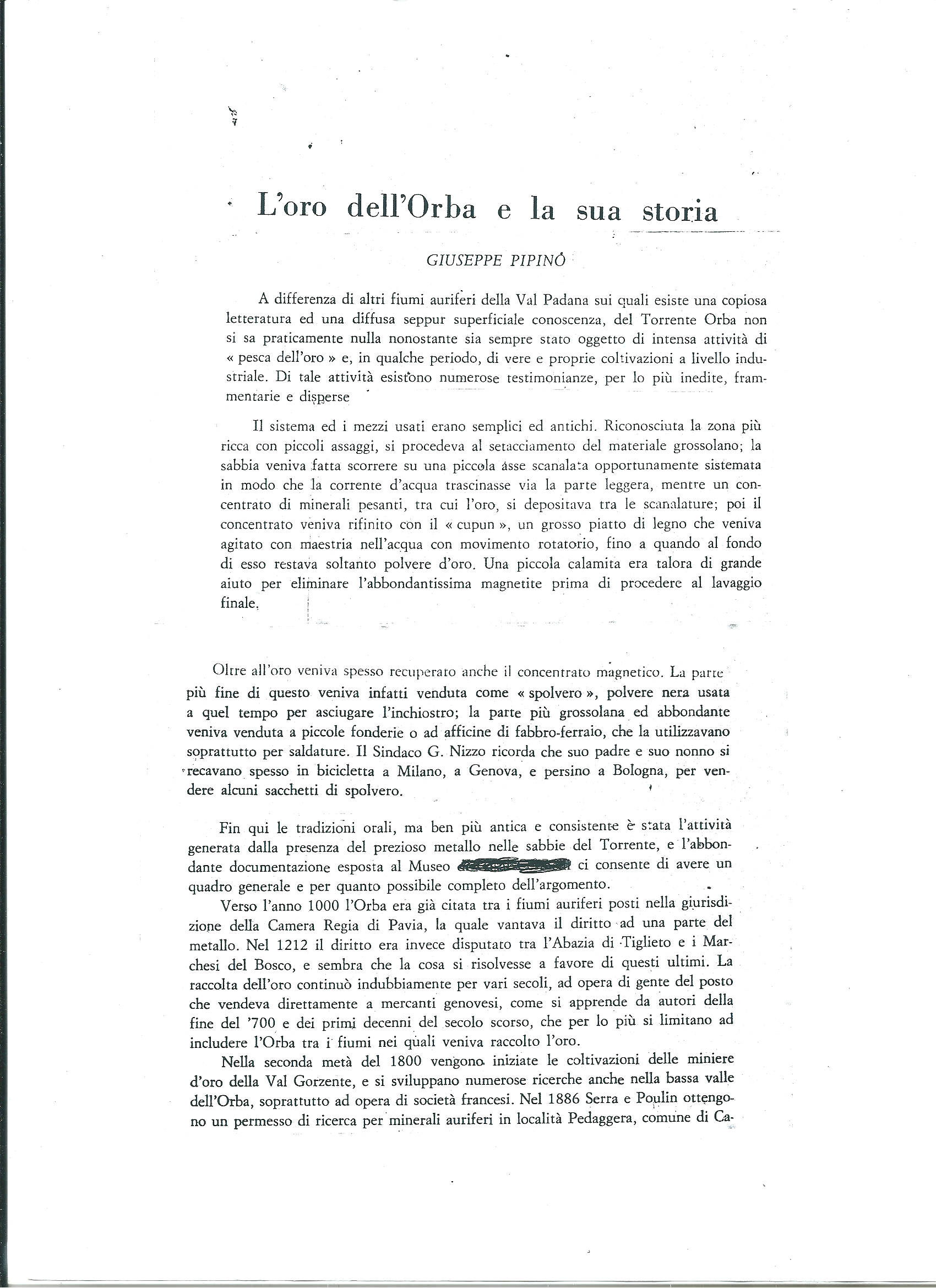 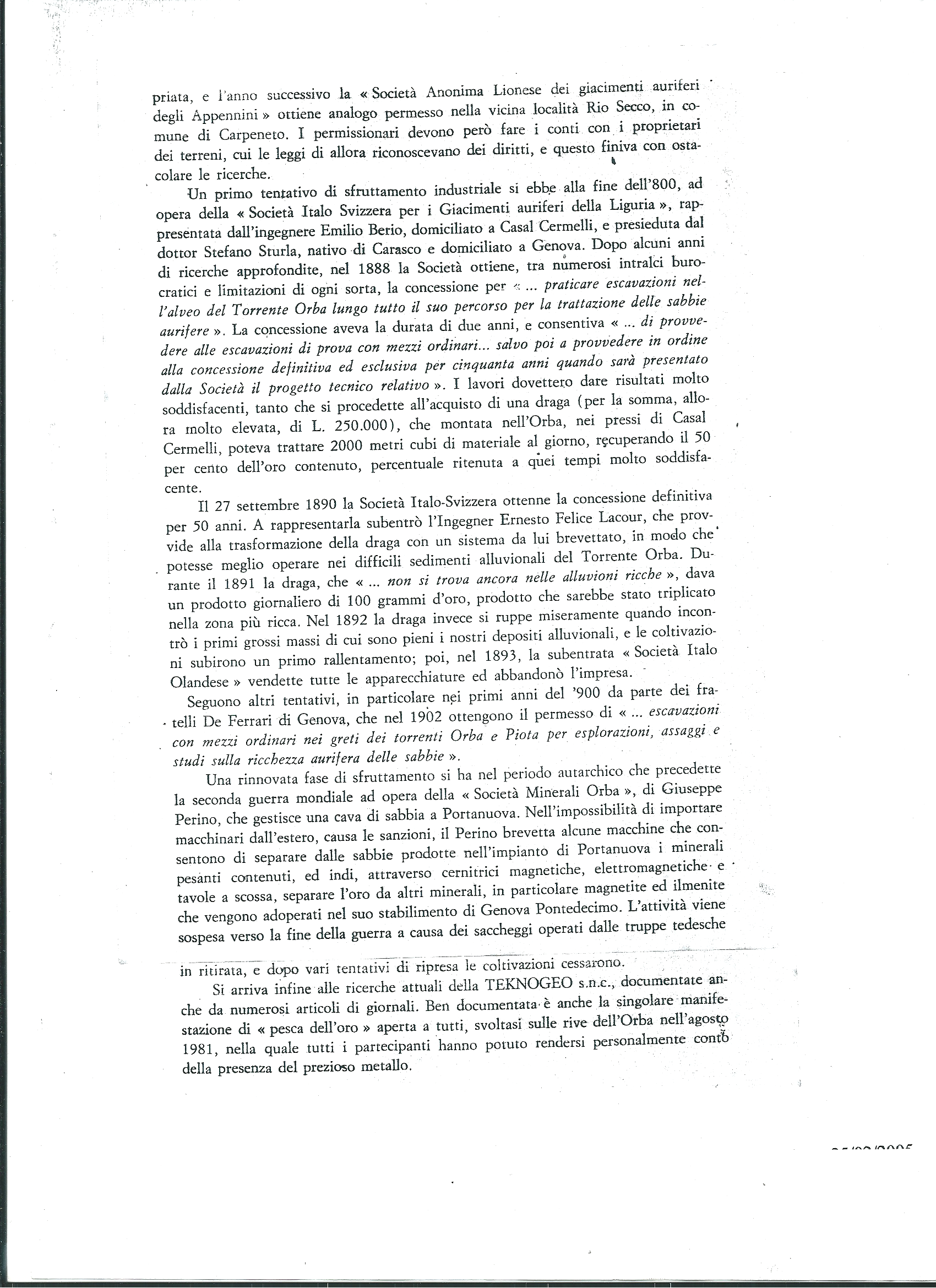 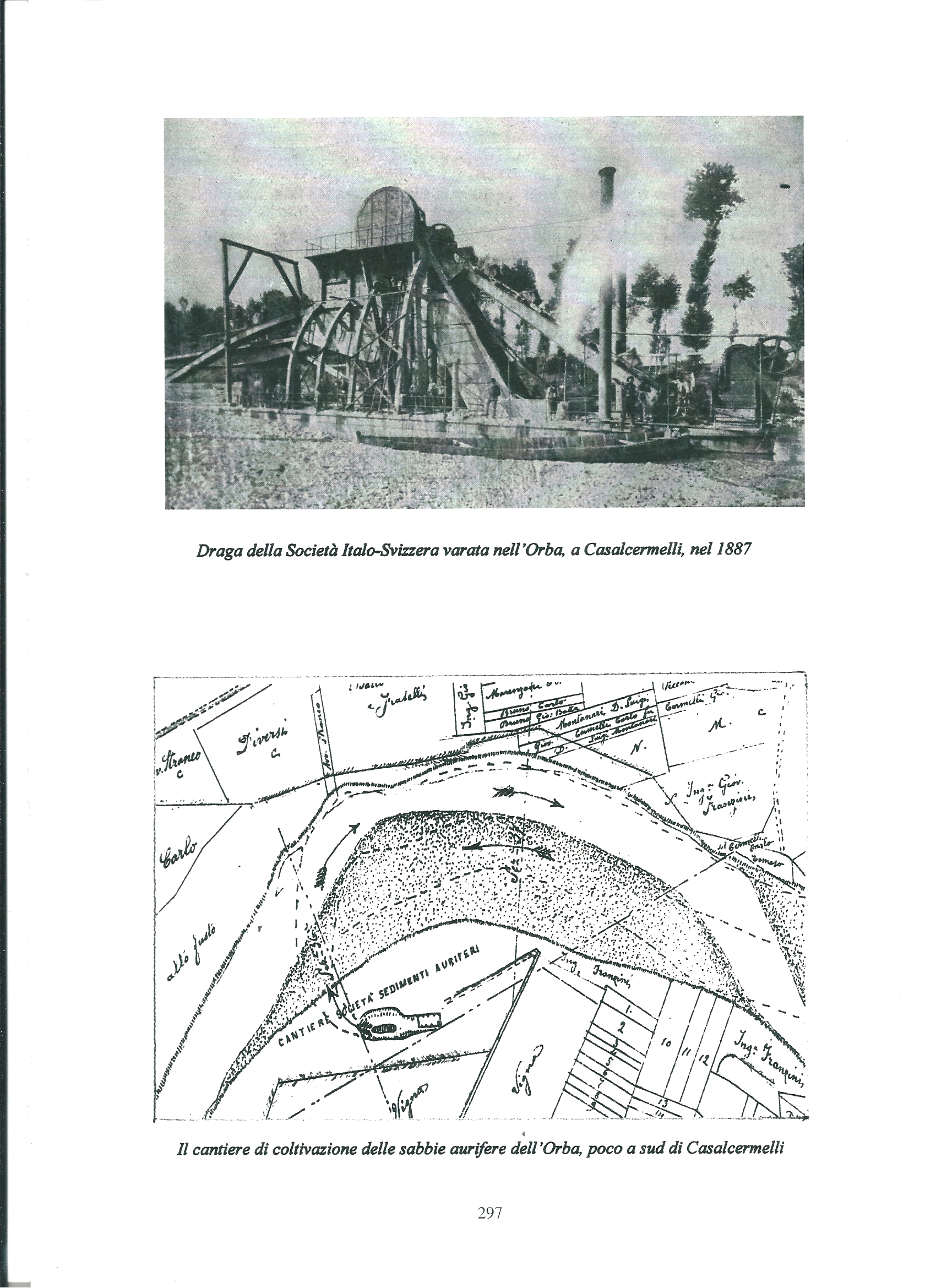 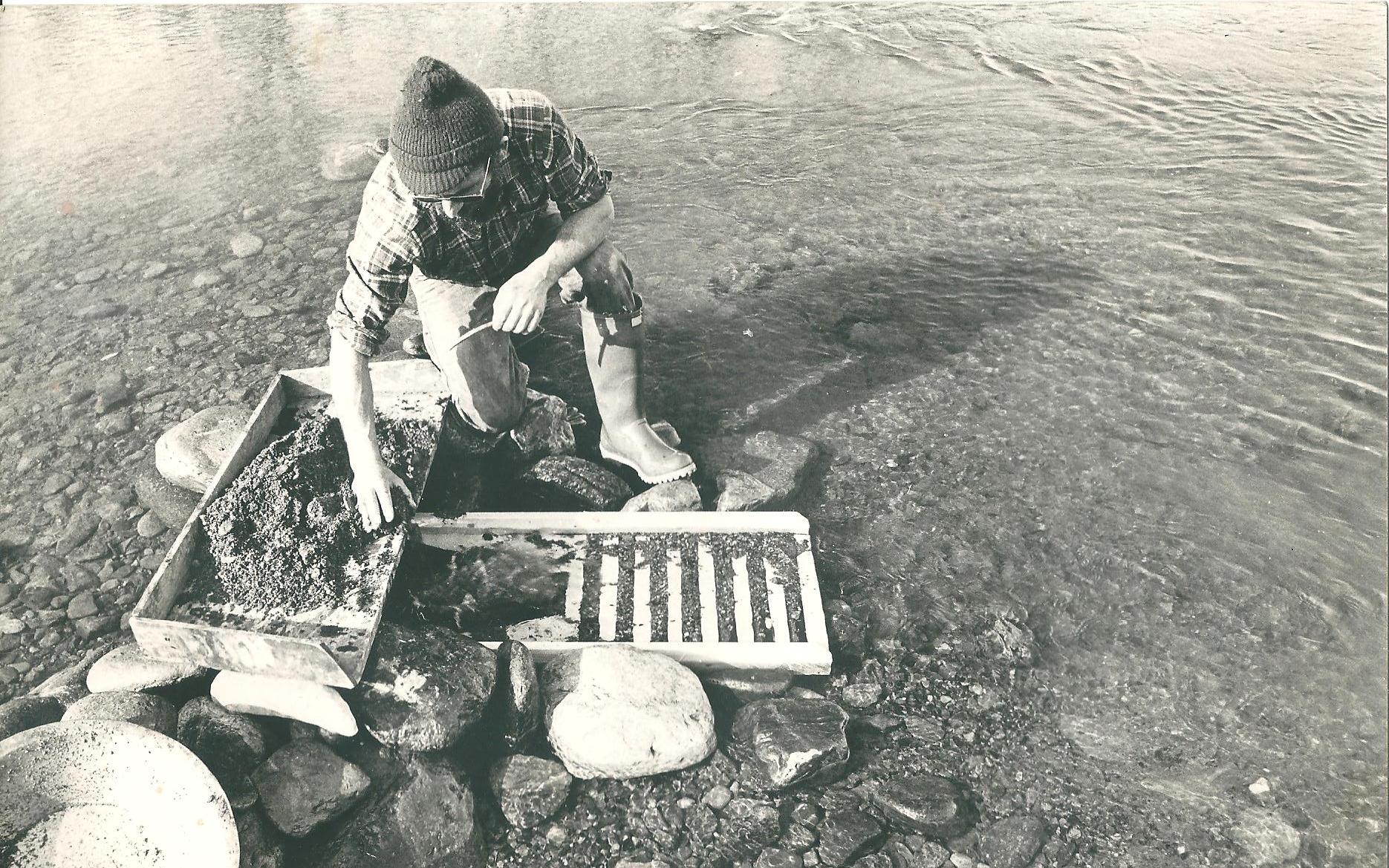 Cercatore d’oro nell’Orba , con la canaletta (as)